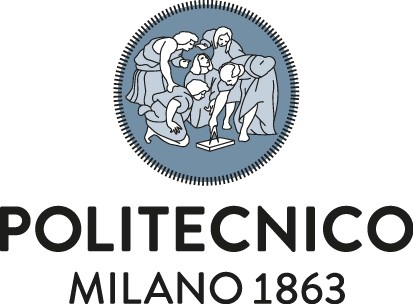 Milano, Spett.leServizio Affari Generali e Gestione Organi CollegialiOGGETTO: Richiesta estrazione dei componenti per la nomina della Commissione dall’Albo dei CommissariIndicare procedura e CIGDecreto Direttoriale Rep.                       Prot. n.                        del Responsabile Unico del Progetto: I nominativi dei componenti della commissione verranno estratti a sorte, come definito dal Regolamento per la definizione dei criteri e delle modalità di nomina delle Commissioni giudicatrici per l’assegnazione di contratti di appalto e concessione nonché di provvedimenti attributivi di vantaggi economici del Politecnico di Milano vigente.Il RUP designa come segretario verbalizzante: Data di scadenza per la ricezione delle offerte:                        ore:Il RUPArea Gestione Infrastrutture e ServiziPiazza Leonardo da Vinci, 32 20133 MilanoTel. 02 2399 02 2399 5404/5406Fax 02 2399www.polimi.itPartita Iva 04376620151Codice Fiscale 80057930150